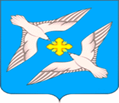 АДМИНИСТРАЦИЯ СЕЛЬСКОГО ПОСЕЛЕНИЯ «УСПЕНСКОЕ»РЖЕВСКОГО РАЙОНА ТВЕРСКОЙ ОБЛАСТИРАСПОРЯЖЕНИЕ 29.04.2021 				                                         			 № 10Об определении должностного лица, ответственного за направление сведений о лицах, к которымбыло применено взыскание в виде увольнения (освобождения от должности) в связи с утратой доверия за совершение коррупционного правонарушения   	Во исполнение подпункта "б" пункта 7 Постановления Правительства Российской Федерации от 05 марта 2018 года № 228 «О реестре лиц, уволенных в связи с утратой доверия», Распоряжения Правительства Тверской области от 15 мая 2018 года № 185-рп «О мерах по реализации Постановления Правительства Российской Федерации от 05 марта 2018 года № 228», в соответствии с Уставом сельского поселения «Успенское» Ржевского района Тверской области	1. Определить Старушок Ульяну Николаевну – заместителя Главы Администрации сельского поселения «Успенское» Ржевского района должностным лицом, ответственным за направление в Правительство Тверской области сведений о лицах, к которым было применено взыскание в виде увольнения (освобождения от должности) в связи с утратой доверия за совершение коррупционного правонарушения для включения в реестр лиц, уволенных в связи с утратой доверия и исключения из него.	2. Контроль за исполнением настоящего постановления оставляю за собой.	3. Настоящее распоряжение вступает в силу с момента его подписания. Глава сельского поселения «Успенское»                                  А.В.Святой